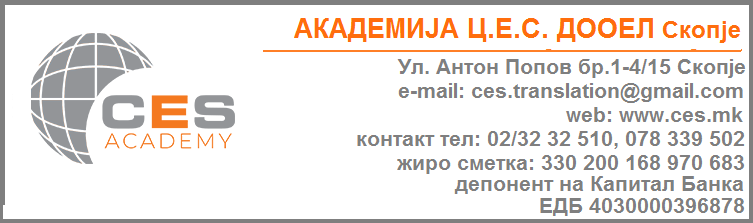 ПРИЈАВА ЗА УЧЕСТВО НА ОНЛАЈН ОБУКАИсплата на надоместоци, Даночен третман на донации во добра, услуги и финансиски средства, Поништување на Уредби, Евидентирање на набавена и донирана медицинска опрема , Продажба, размена и давање под закуп на ствари во државна сопственост и во општинска сопственост за време на пандемијаМесто на одржување – ОНЛАЈН ОБУКА			Датум на одржување -   25.09.2020 1. ПОДАТОЦИ ЗА ИНСТИТУЦИЈАТА ОД КОЈА ДОАЃАТЕ:Назив  _________________________________________________________________Адреса  ________________________________________________________________(улица, место, поштенски број)Контакт телефониЕ-маил _________________________________________________________________2. ПОДАТОЦИ ЗА УЧЕСНИКОТ НА ОБУКАТА:Име и презиме  _________________________________________________________Функција ______________________________________________________________Сектор ________________________________________________________________Контакт телефониЕ-маил  ________________________________________________________________________________________				________________________       Место и датум                                   МП    			 Потпис на учесникот( телефон )(  мобилен телефон )( телефон )(  мобилен телефон )